MOTIVATIONAL ESSAY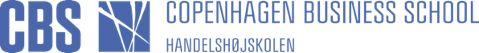 Programme:
Applicant’s name:Write your motivational essay below. You can only write a maximum of 4800 characters including spaces.
If you write more than 4800 characters including spaces, your motivational essay will be rejected and WILL NOT be included in the overall assessment.